Муниципальное казенное дошкольное образовательное учреждение Искитимского района    Новосибирской   области   детский  сад  комбинированного вида «Красная шапочка»  р.п. ЛиневоАдрес: 633216 р.п. Линево 4 - микрорайон д. 15,  Искитимский  район, Новосибирская обл., тел/ факс (8) 383 -43-33-821 Е-mail:shapocka-linevo@mail.ru«В гостях у сказки»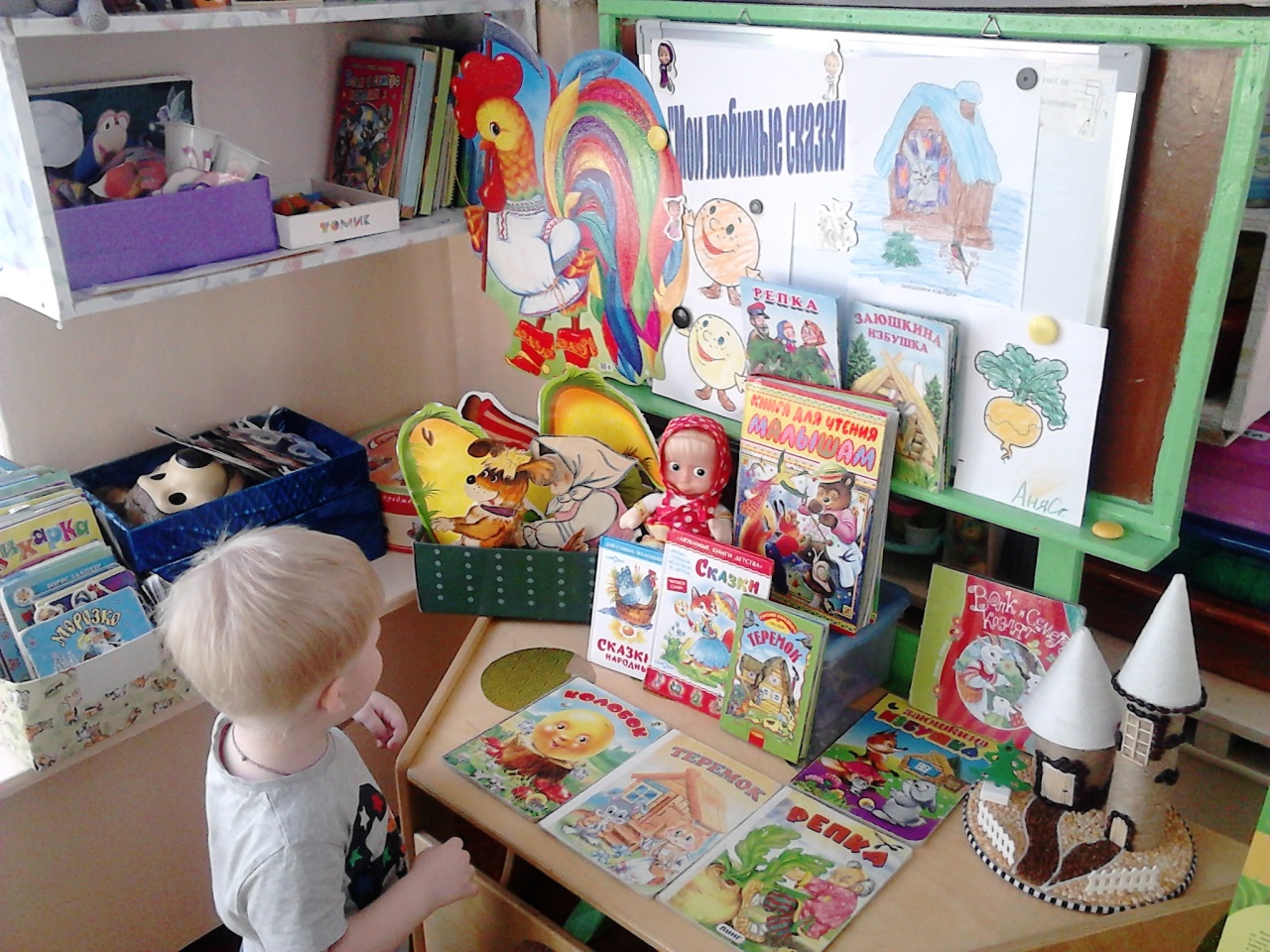 Воспитатель группы «Ладушки»: Казанцева А. П.2018г.Продолжительность проекта: краткосрочный (26.03.18г – 30.03.18г)Тип проекта: игровойУчастники: дети, родители, воспитатели гр. «Ладушки»Возраст: 2 годаПроблема: Поскольку многие дети плохо говорят, в проекте я постаралась при помощи сказочных героев активизировать речь, расширить знания детей об окружающем мире. Проект представляет собой ежедневную смену сказки в течение недели. За неделю мы погостили в таких сказках как: «Курочка Ряба», «Репка», «Теремок», «Заюшкина избушка», «Колобок».Цель: Создать условия для развития познавательных способностей и развития речи детей в процессе реализации проекта.Задачи для детей: Создать необходимые условия для знакомства детей с русскими народными сказками. Содействовать созданию эмоционально - положительного климата в группе.Привлекать детей к посильному участию в играх, развлечениях, подражая взрослым. Формировать интерес детей к сказкам. Воспитывать у детей отзывчивость, доброжелательность.Предполагаемые результаты по проекту:Дети узнают  героев сказок  «Курочка ряба», «Теремок», «Репка», «Заюшкина избушка», «Колобок». В процессе ознакомления со сказками активизируется речь детей.У детей появится интерес к играм, развлечениям.В группе создана эмоционально – комфортная среда.Участие детей в театрализованной постановке « Курочка Ряба»Родители принимают активное участие в проектной деятельности, создают работы своими руками на тему: «Персонажи любимых сказок». Родители ознакомлены с влиянием сказок на речь ребенка.Пополнена предметно-развивающая среда.Повышена компетентность педагога по данной теме за счет внедрения проектной деятельности.Оформление фотовыставки «В гостях у сказки».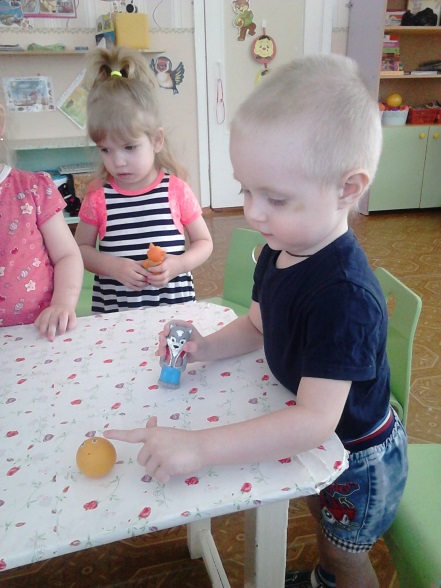 Подвижная игра «Зайка серенький сидит»Цели: развивать двигательную активность, учить выполнять движения в соответствии с текстом.День 3 (28.03.18г.)Чтение сказки «Курочка Ряба» и рассматривание к ней иллюстраций.Цели: учить детей внимательно слушать сказку, следить за развитием сюжета. При рассматривании развивать умение находить и называть знакомые персонажи сказки. Учить отвечать на вопросы воспитателя, развивать речь.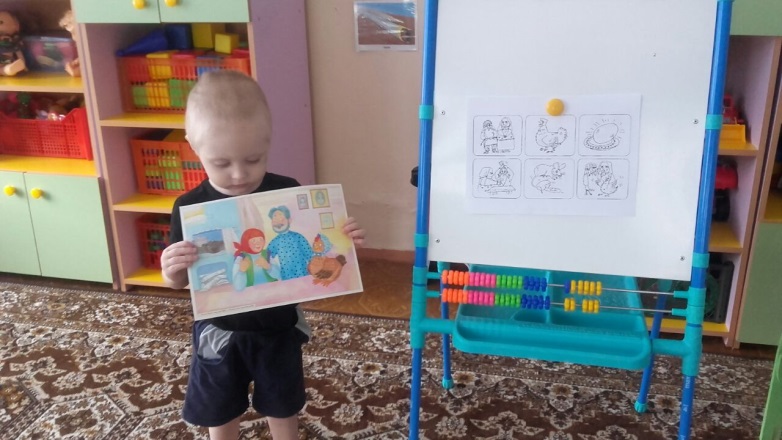 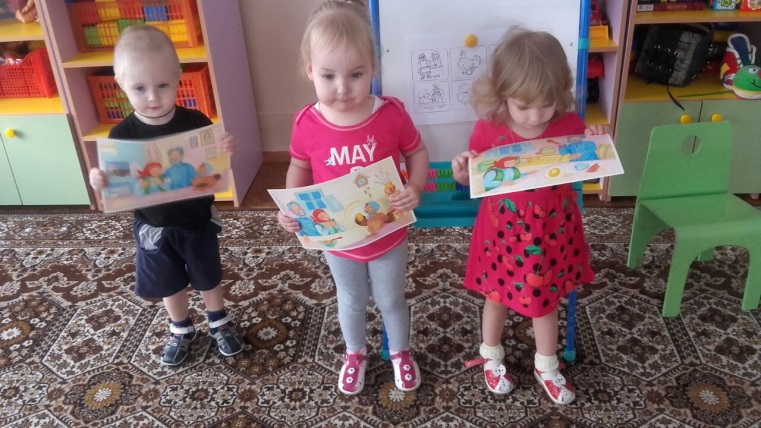 Пальчиковая игра «Катаем яичко между ладонями»Цели: развивать мелкую моторику рук, учить повторять за воспитателем слова: Ты яичко покатай,                                                                                                                            Но из рук не выпускай:                                                                                                   Очень хрупкое оно -                                                                                                              Так у кур заведено.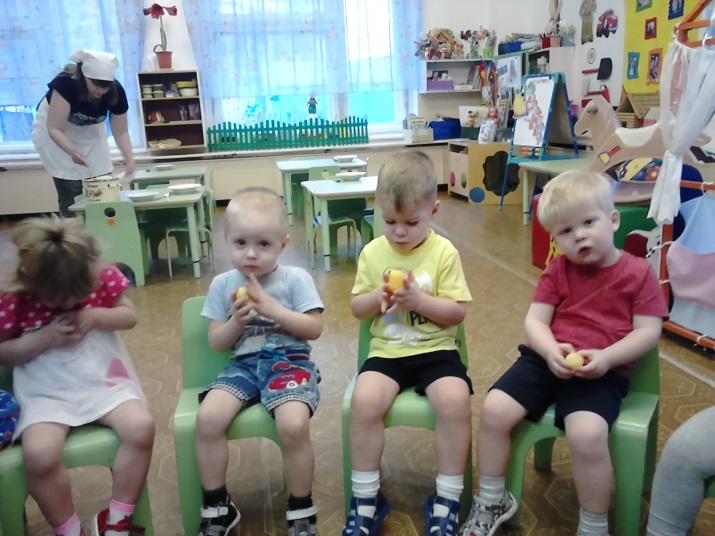 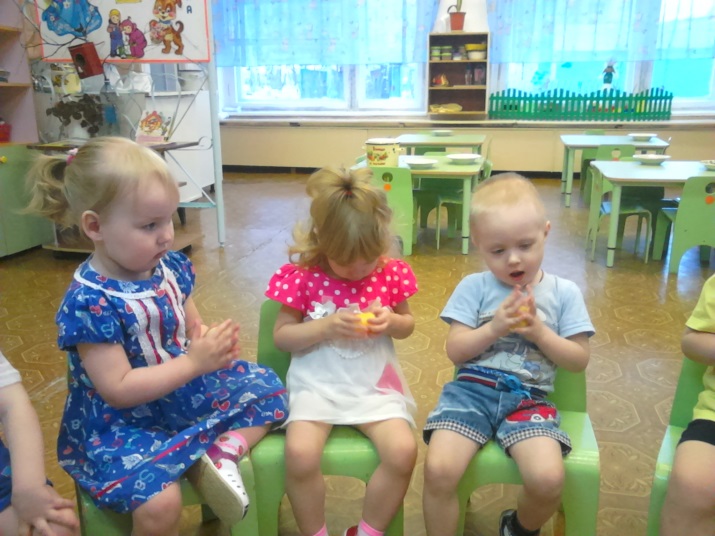 День 4 (29.03.18г.)Рассказывание сказки «Репка», плоскостной театр.Цели: развивать речь, обогащать словарный запас, продолжать учить следить за развитием сюжета. Упражнять в звукоподражании животных.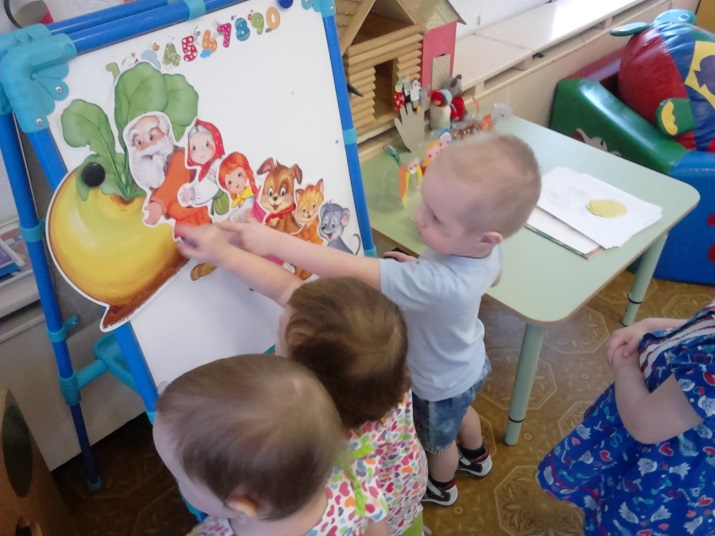 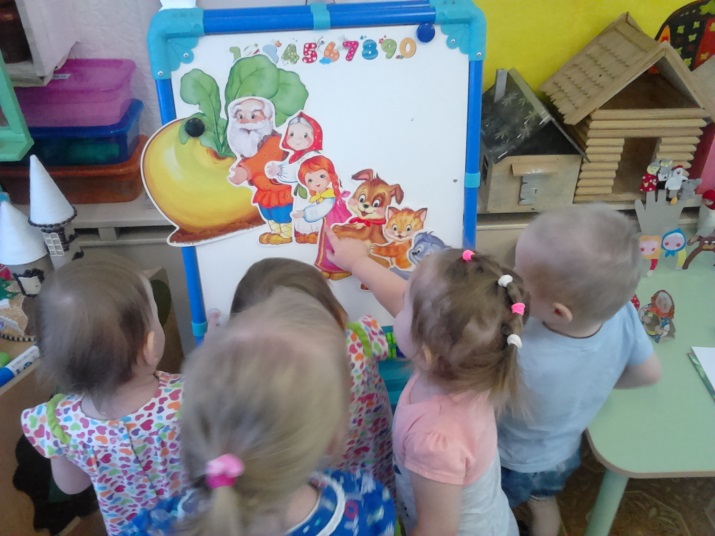 Работа в книжном уголке: рассматривание книг к знакомым сказкам.Цель: развивать умение обращаться с книгами. Развивать наблюдательность, речь, внимание. Учить находить знакомых персонажей сказок.День 5 (30.03.18г.)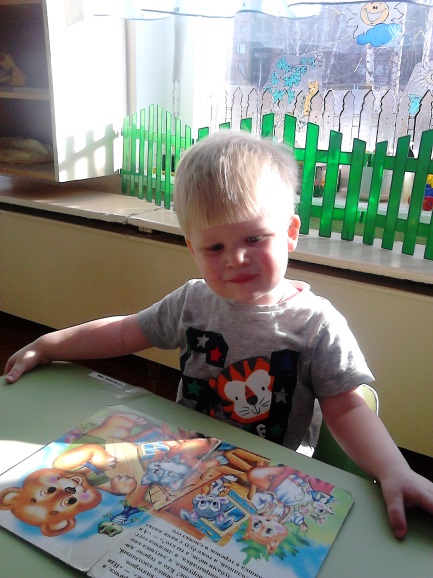 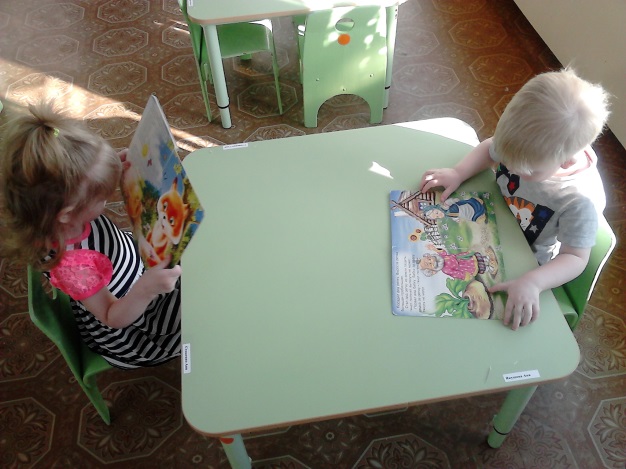 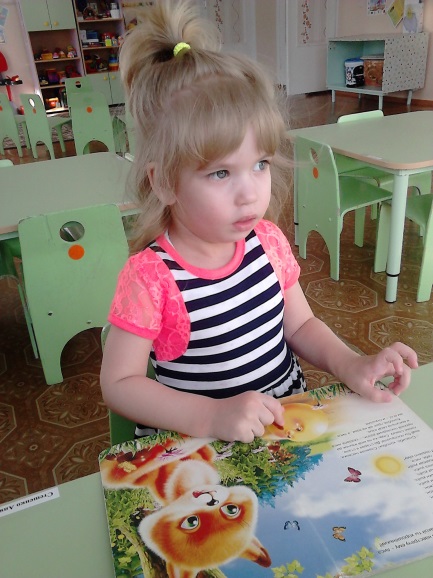 Театрализованное представление по сказке «Курочка Ряба»Цели: поддерживать интерес к театрально-игровой деятельности, побуждать детей импровизировать. Развивать память, мышление, воображение, речь.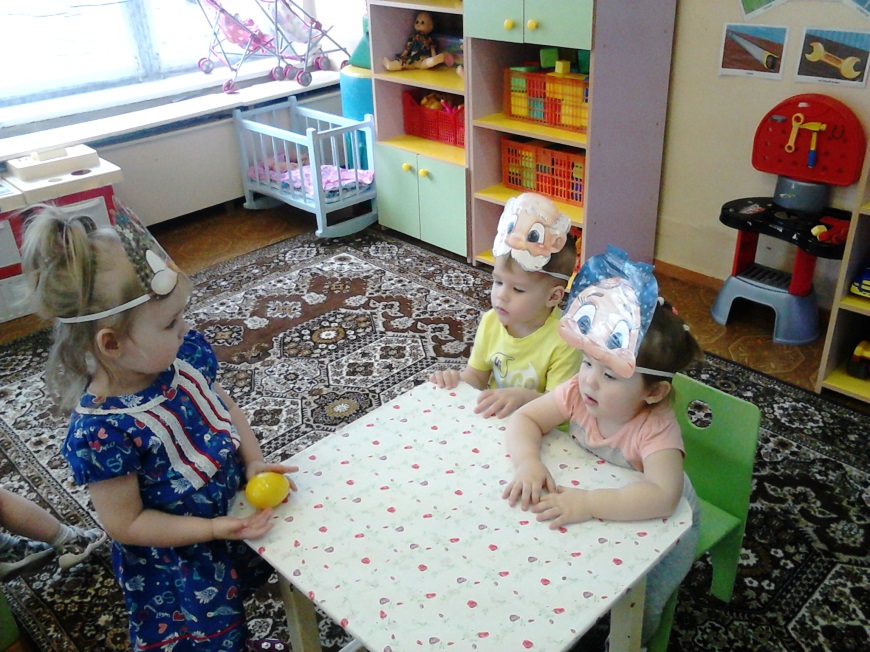 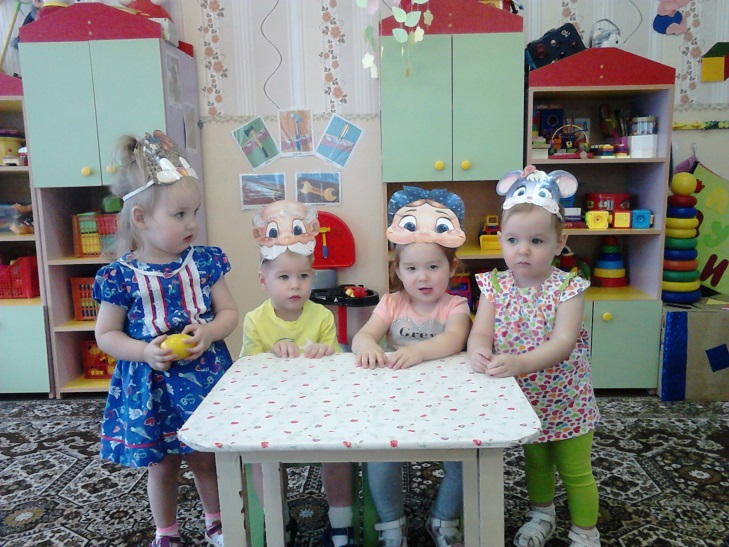 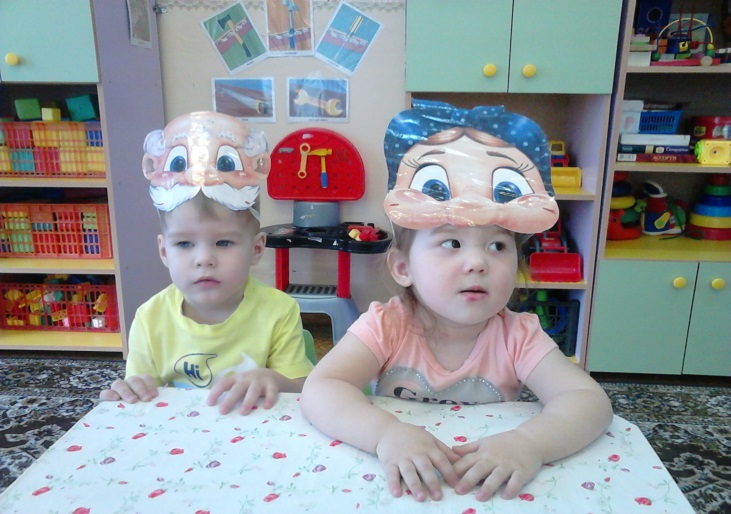 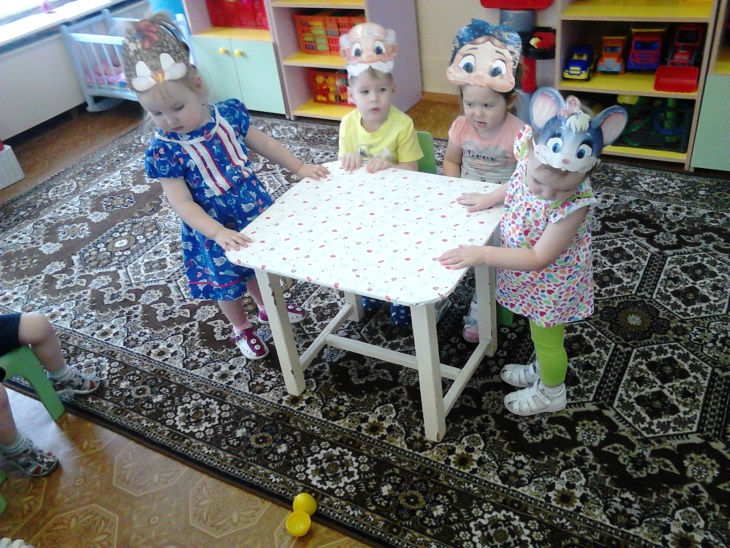 Аппликация «Яичко для курочки».Цели: развивать способность к изобразительной деятельности. Продолжать учить наносить клей на детали и наклеивать их на лист.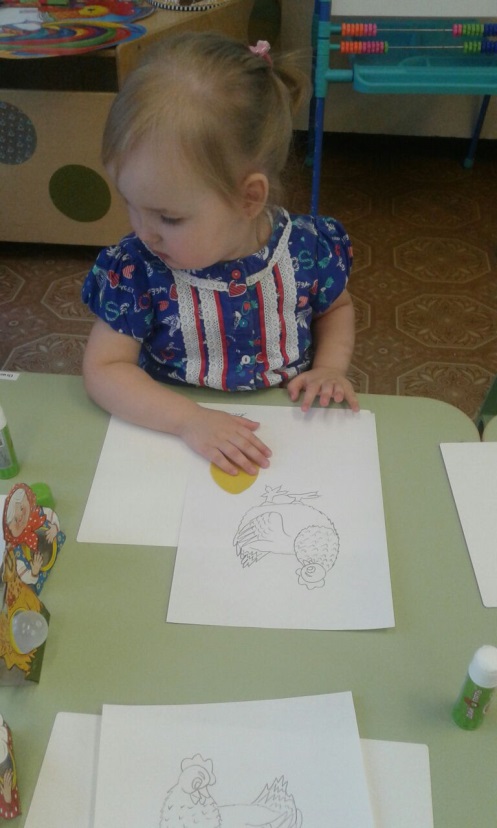 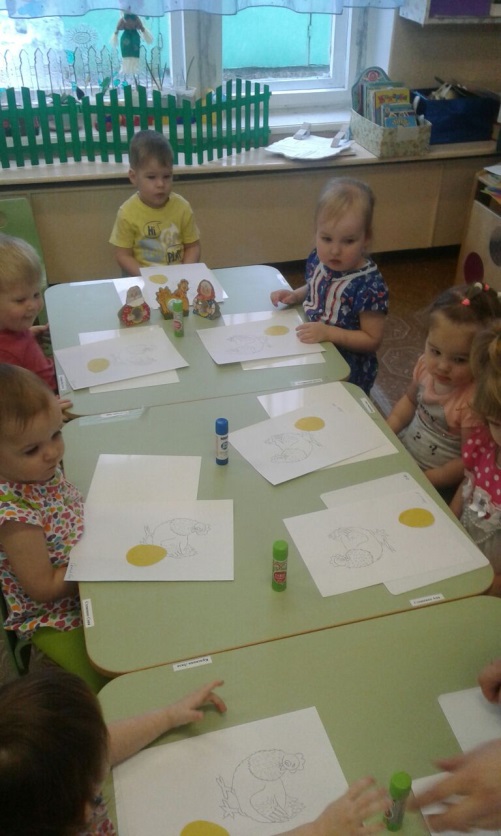 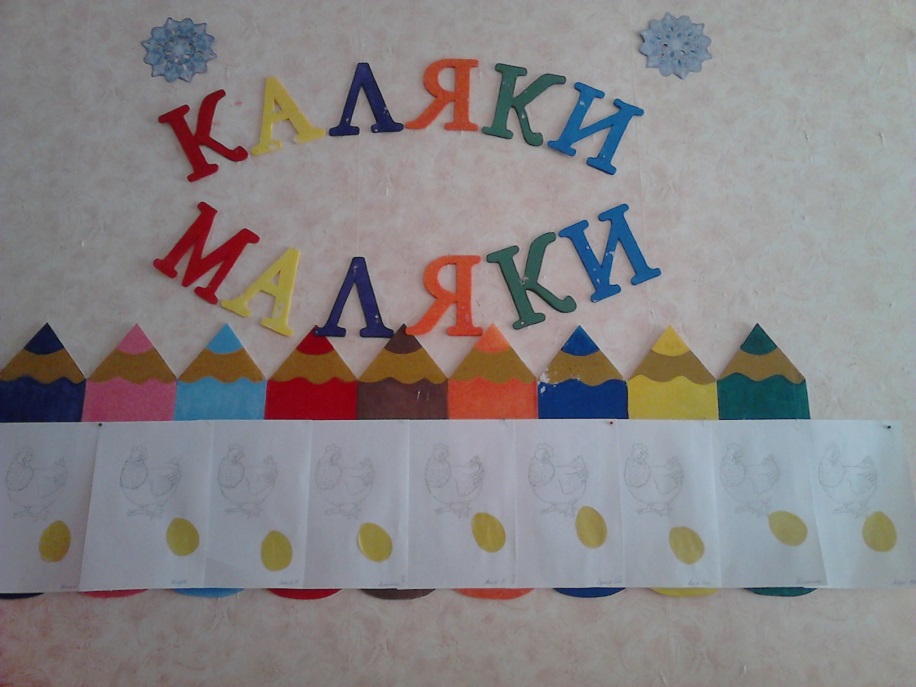 ЭтапыСодержание работыСроки1.Подготовительный этап 1 выбор темы                                                           2 определение цели и задач проекта 3 организация предметно-развивающей среды                                        4 обсуждение проекта с детьми и родителями                                                                5 составление плана работы1день                           1 день                           2 дня                                        1 день                              5 дней2.основной этап  1 подбор художественной литературы для чтения детям                2 подбор сюжетных картинок и иллюстраций.                                                      3 рассматривание с детьми картинок по данной теме;                                                     4 чтение, прослушивание и просмотр сказок: "Колобок", "Репка", "Теремок", "Курочка Ряба", "Заюшкина избушка».                                                     5 игра с конструктором «Домик для зверей по сказке "Теремок".                                                                         6 использование подвижных и пальчиковых игр.                                                   7 участие детей в театрализованной постановке «Курочка Ряба»1 день2 дня                          5 дней5 дней2дня1 день3. заключительный этап1 презентация проекта                                                                                                                     2 оформление фотовыставки «В гостях у сказки».                                          3 выставка работ руками родителей на тему: «Персонажи любимых сказок».                                  4театрализованное представление «Курочка Ряба» 1 день              1 день1 день                 1 день Этапы реализации проекта:День 1 (26.03.18г.)Игра «Путешествие в страну сказок» Цели: Формировать у детей интерес к сказкам. Воспитывать бережное отношение к животным, любовь к близким; развивать речевую активность путём использования малых форм. Учить детей воспринимать изображение  на картине;  развивать интерес к художественному слову, детской картинке.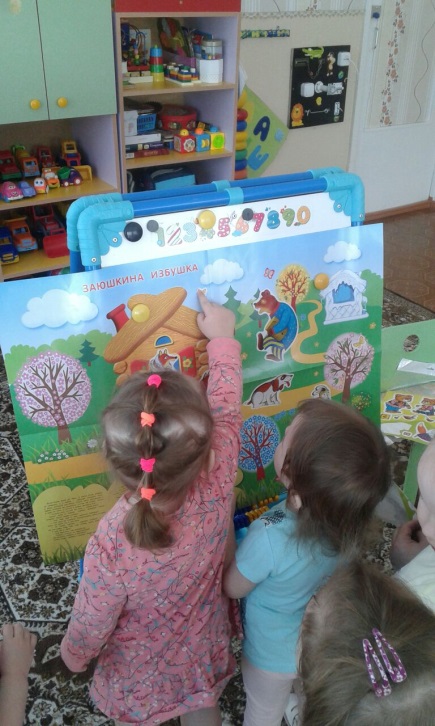 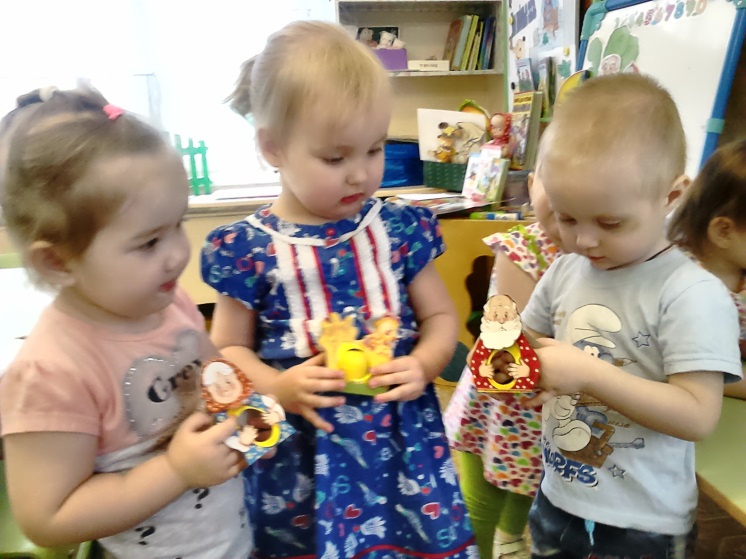 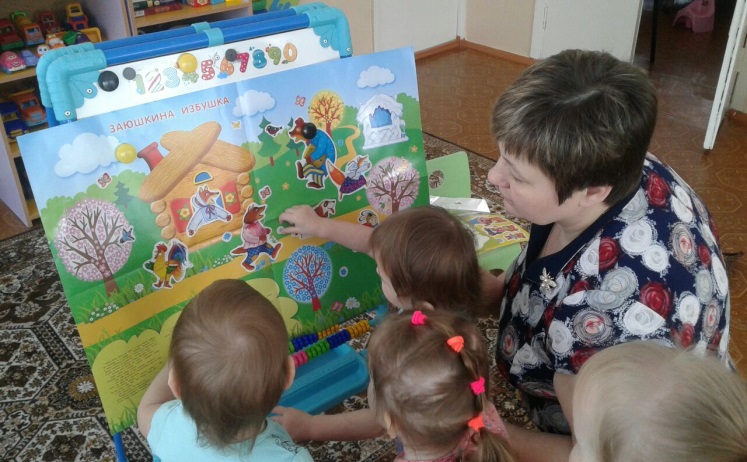 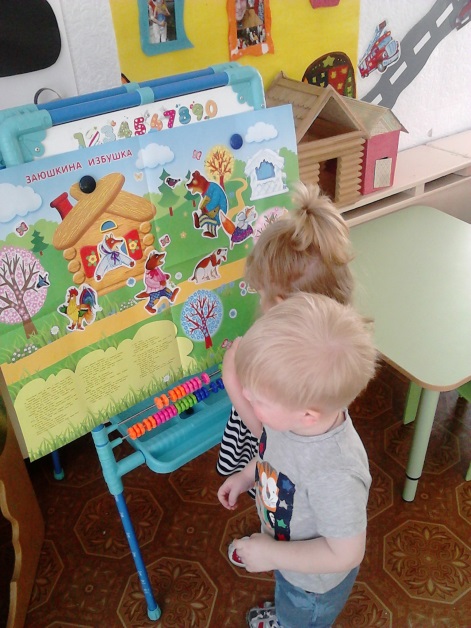 День 2 («27.03.18г.)Кукольный театр по сказке «Колобок»Цели: учить понимать содержание сказки, воспитывать интерес к устному народному творчеству, развивать речь. Обогащать словарный запас.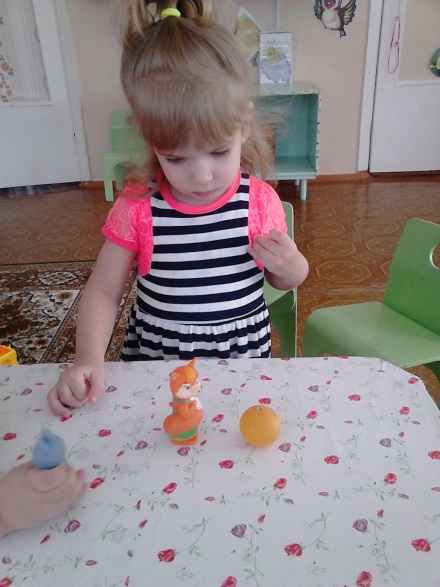 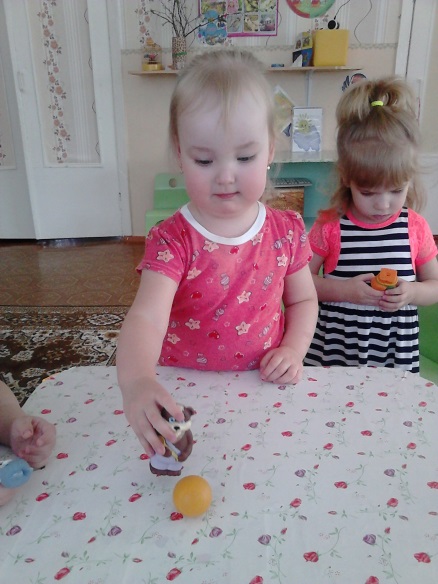 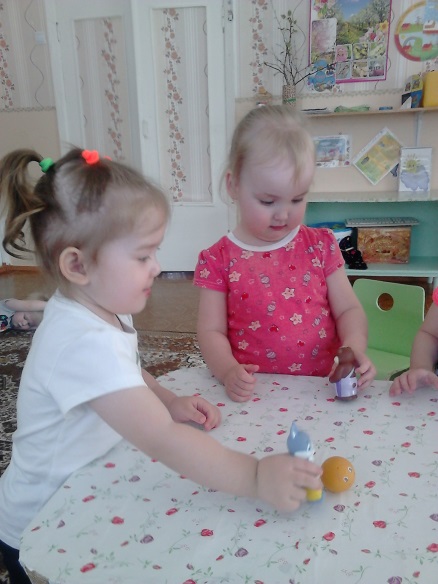 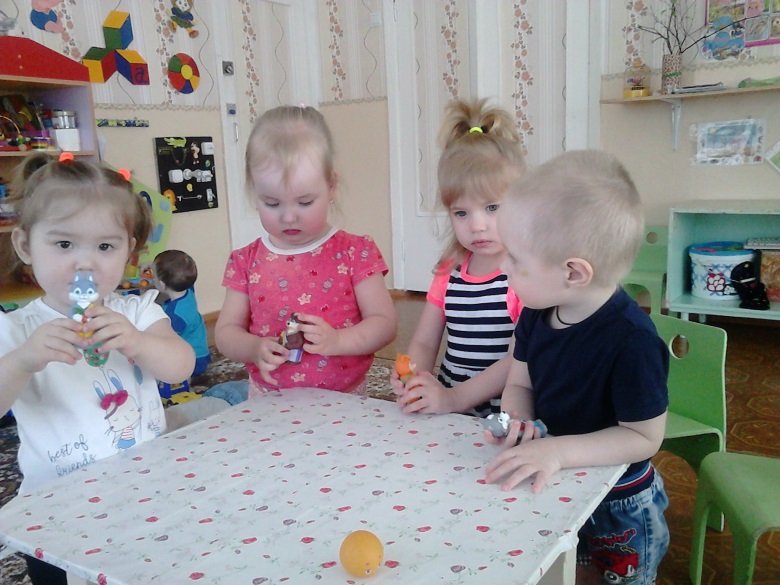 Этапы реализации проекта:День 1 (26.03.18г.)Игра «Путешествие в страну сказок» Цели: Формировать у детей интерес к сказкам. Воспитывать бережное отношение к животным, любовь к близким; развивать речевую активность путём использования малых форм. Учить детей воспринимать изображение  на картине;  развивать интерес к художественному слову, детской картинке.День 2 («27.03.18г.)Кукольный театр по сказке «Колобок»Цели: учить понимать содержание сказки, воспитывать интерес к устному народному творчеству, развивать речь. Обогащать словарный запас.Этапы реализации проекта:День 1 (26.03.18г.)Игра «Путешествие в страну сказок» Цели: Формировать у детей интерес к сказкам. Воспитывать бережное отношение к животным, любовь к близким; развивать речевую активность путём использования малых форм. Учить детей воспринимать изображение  на картине;  развивать интерес к художественному слову, детской картинке.День 2 («27.03.18г.)Кукольный театр по сказке «Колобок»Цели: учить понимать содержание сказки, воспитывать интерес к устному народному творчеству, развивать речь. Обогащать словарный запас.